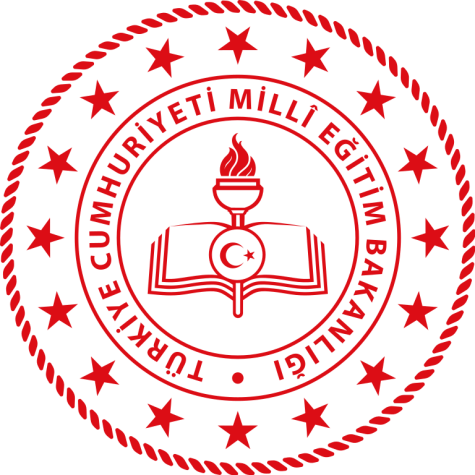 2021-2022 EĞİTİM ÖĞRETİM YILIÖĞRETMEN DOSYASIADI:SOYADI:BRANŞI:GÖREV YAPTIĞI OKULİDİL-ŞIRNAK2021